VENDOR REFERENCEThis document can be made available in accessible formats to qualified individuals with disabilities.State of Wisconsin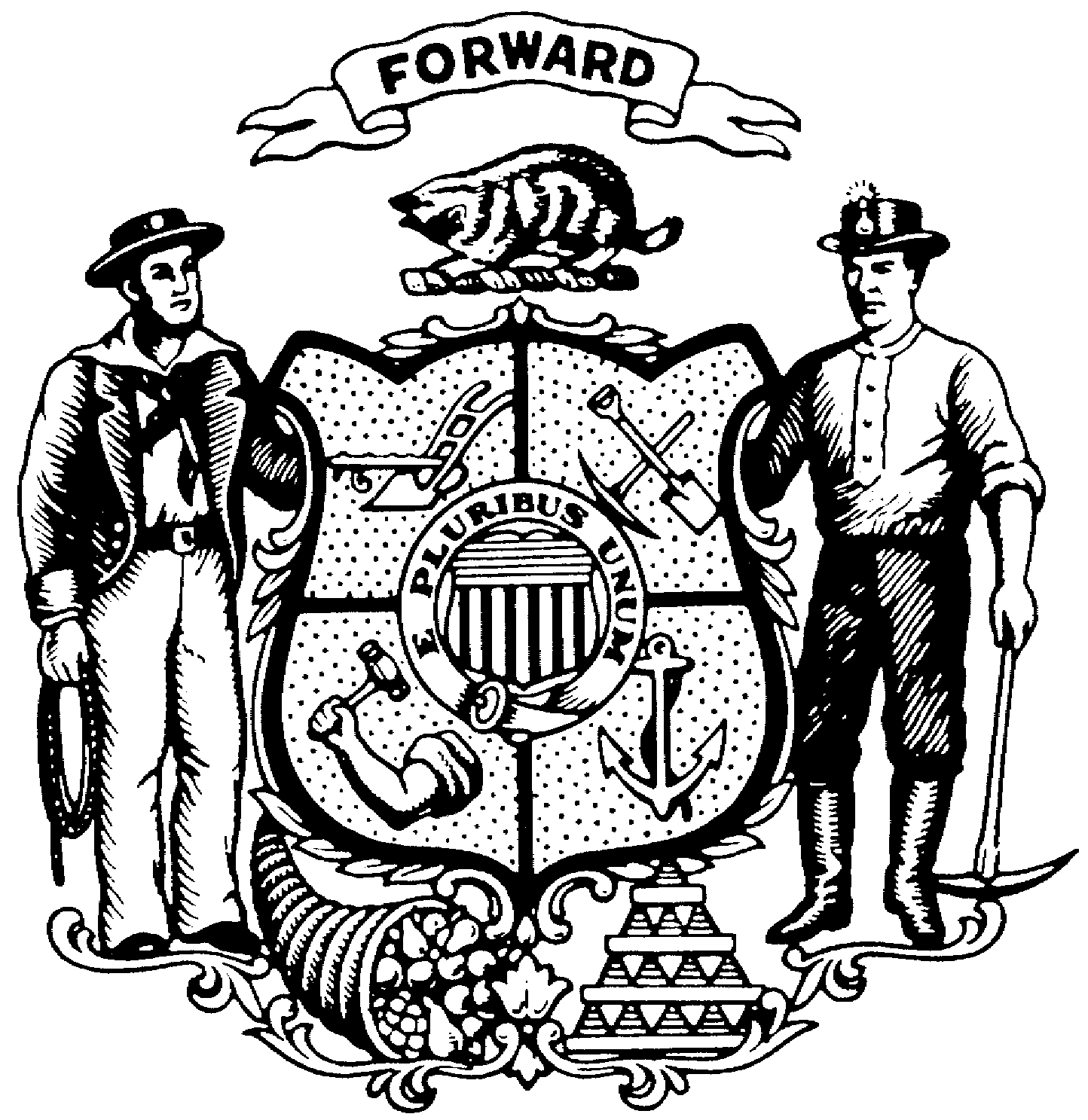 State Bureau of ProcurementDepartment of Administration101 E. Wilson St. / P. O. Box 7867Division of Enterprise OperationsMadison, WI 53707-7886DOA-3478 (R06/2013)(608) 266-2605 / FAX (608) 267-0600Bid / Proposal #ETG0013FOR VENDOR:Provide company name, address, contact person, telephone number, and appropriate information on the product(s) and/or service(s) used for four (4) or more installations with requirements similar to those included in this solicitation document.  If vendor is proposing any arrangement involving a third party, the named references should also be involved in a similar arrangement.Provide company name, address, contact person, telephone number, and appropriate information on the product(s) and/or service(s) used for four (4) or more installations with requirements similar to those included in this solicitation document.  If vendor is proposing any arrangement involving a third party, the named references should also be involved in a similar arrangement.Provide company name, address, contact person, telephone number, and appropriate information on the product(s) and/or service(s) used for four (4) or more installations with requirements similar to those included in this solicitation document.  If vendor is proposing any arrangement involving a third party, the named references should also be involved in a similar arrangement.Provide company name, address, contact person, telephone number, and appropriate information on the product(s) and/or service(s) used for four (4) or more installations with requirements similar to those included in this solicitation document.  If vendor is proposing any arrangement involving a third party, the named references should also be involved in a similar arrangement.Provide company name, address, contact person, telephone number, and appropriate information on the product(s) and/or service(s) used for four (4) or more installations with requirements similar to those included in this solicitation document.  If vendor is proposing any arrangement involving a third party, the named references should also be involved in a similar arrangement.Company NameAddress (include Zip + 4)Address (include Zip + 4)Contact PersonPhone No.Email AddressList Product(s) and/or Service(s) Used:List Product(s) and/or Service(s) Used:List Product(s) and/or Service(s) Used:List Product(s) and/or Service(s) Used:List Product(s) and/or Service(s) Used:Company NameAddress (include Zip + 4)Address (include Zip + 4)Contact PersonPhone No.Email AddressList Product(s) and/or Service(s) Used:List Product(s) and/or Service(s) Used:List Product(s) and/or Service(s) Used:List Product(s) and/or Service(s) Used:List Product(s) and/or Service(s) Used:Company NameAddress (include Zip + 4)Address (include Zip + 4)Contact PersonPhone No.Email AddressList Product(s) and/or Service(s) Used:List Product(s) and/or Service(s) Used:List Product(s) and/or Service(s) Used:List Product(s) and/or Service(s) Used:List Product(s) and/or Service(s) Used:Company NameAddress (include Zip + 4)Address (include Zip + 4)Contact PersonPhone No.Email AddressList Product(s) and/or Service(s) Used:List Product(s) and/or Service(s) Used:List Product(s) and/or Service(s) Used:List Product(s) and/or Service(s) Used:List Product(s) and/or Service(s) Used: